Приложение № 1. Мир природы. Наблюдение за ростом лукаЦель: выяснить, какие условия нужны луку для хорошего роста.Задачи: выявить  значения тепла, влаги, и света для роста растения, в каких условиях растет быстрее.Материал: луковица – 3 шт., банки – 3 шт., светонепроницаемый пакет, цветные карандаши или фломастеры, листы для зарисовки наблюдения.СодержаниеЗадание для детей:Понаблюдай и выясни, какие условия нужны луку для хорошего роста. Нарисуй, как развиваются растения: в банке без воды на свету, в банке с водой на свету, в банке с водой в темноте.Подсказка для взрослого.Задание предлагается ребенку для фиксирования результатов наблюдений за растением. В ходе опыта выявляется значение тепла, влаги и света для роста растения. Для этого первую луковицу поставить в банку без воды на подоконник, вторую – в банку с водой на подоконник, а третью – в банку с водой, накрытую светонепроницаемым пакетом. Ребенок выясняет, в каких условиях лук растет быстрее, результат наблюдения фиксирует на листе бумаги.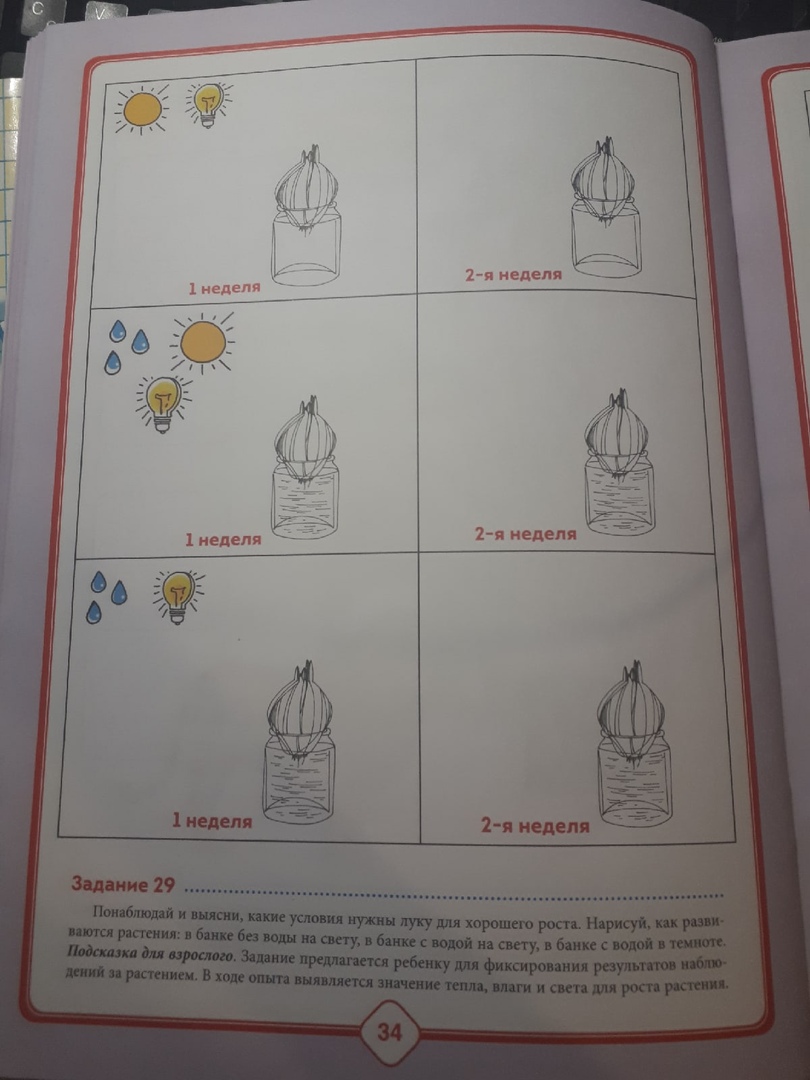 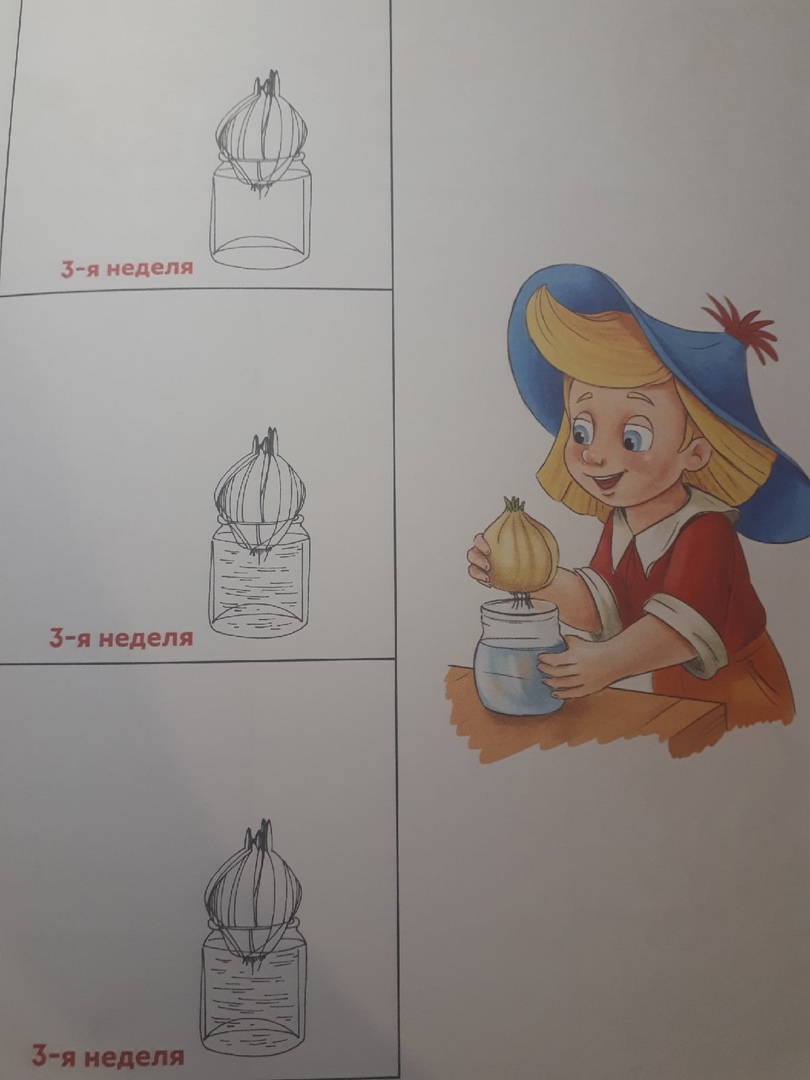 